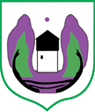 ul. Maršala Tita broj 184310 Rožajemail: skupstinaopstinerozaje@t-com.metell: (382) 051/271-102fax: (382) 051/271-101web: https://www.rozaje.me/   Broj: 4                                                                                                    Rožaje, 14.02.2023.godineNa  osnovu člana 22 i 23 Odluke o obrazovanju radnih tijela Skupštine  (,,Sl. list CG -opštinski propisi” br. 7/19), S a z i v a mIII (treću) sjednicu Odbora za izbor i imenovanja, zakazanu za 14.02.2023.godine /utorak/ sa početkom u 12:30 časova, u kabinetu predsjednika Skupštine.Za sjednicu predlažem sljedeći: D N E V N I   R E DUsvajanje Zapisnika sa druge sjednice Odbora za izbor i imenovanja;Utvrđivanje blagovremenih i potpunih predloga kandidata za imenovanje člana Savjeta DOO LJE „Radio televizija Rožaje“ predloženih od strane ovlašćenih predlagača iz oblasti obrazovanja, za koji je raspisan Javni poziv br. 02-016/22-385 od 23.12.2022.godine.                                                                                                                      Salko Tahirović,s.r.                                                                                                                        Predsjednik Odbora                       